Publicado en  el 23/04/2014 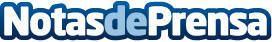 Indra realizará el despliegue tecnológico más innovador de las elecciones europeas   Indra afrontará en las Elecciones al Parlamento Europeo del próximo 25 de mayo el despliegue tecnológico más ambicioso e innovador que ha acometido hasta la fecha para realizar el escrutinio y difusión en España de los resultados de los comicios europeos.Datos de contacto:IndraNota de prensa publicada en: https://www.notasdeprensa.es/indra-realizara-el-despliegue-tecnologico-mas_1 Categorias: E-Commerce Innovación Tecnológica http://www.notasdeprensa.es